Sandwich Stoichiometry					Name __________________Part I : Cheese SandwichesGo to the PhET simulation website: https://phet.colorado.edu/sims/html/reactants-products-and-leftovers/latest/reactants-products-and-leftovers_en.htmlSelect “Sandwiches”Select “Cheese” at the topUse the arrows to enter the following under reactants on the left (“Before Reaction”):Before Reaction8 pieces of bread8 pieces of cheese      5.   Fill in the number of products and leftovers under “After Reaction” in the table below.	 			Products			  Leftovers  -------------------------------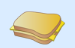 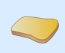 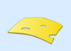 How many pieces of bread and how many pieces of cheese do you need to make exactly 3 sandwiches with no leftovers?_____ pieces of bread		_____ pieces of cheesePart II : Meat and Cheese SandwichesGo to the PhET simulation website: Select “Sandwiches”Select “Meat and Cheese” at the topUse the arrows to enter the following under reactants on the left (“Before Reaction”):Before Reaction5 pieces of bread5 pieces of meat5 pieces of cheeseFill in the number of products and leftovers under “After Reaction” in the table below.Products		-------------------  Leftovers  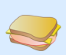 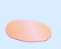 Before Reaction8 pieces of bread3 pieces of meat4 pieces of cheeseAfter ReactionProducts		-----------------------------  Leftovers  ------------------------------How many pieces of bread, meat, and cheese do you need to make exactly 3 sandwiches with no leftovers?_____ pieces of bread		_____ pieces of meat		_____ pieces of cheesePart III: WaterGo to the PhET simulation website: https://phet.colorado.edu/sims/html/reactants-products-and-leftovers/latest/reactants-products-and-leftovers_en.htmlSelect “Molecules”Select “Water” at the topUse the arrows to enter the following under reactants on the left (“Before Reaction”):Before Reaction6 H24 O2      5.   Fill in the number of products and leftovers under “After Reaction” in the table below.					Products	       ------------------------------  Leftovers  -------------How many H2 and O2 molecules do you need to make exactly 4 water molecules with no leftovers?_____ H2		_____ O2Part IV: AmmoniaGo to the PhET simulation website:Select “Molecules”Select “Ammonia” at the topUse the arrows to enter the following under reactants on the left (“Before Reaction”):Before Reaction5 N25 H2      5.   Fill in the number of products and leftovers under “After Reaction” in the table below.					Products	       ------------------------------  Leftovers  -------------How many N2 and H2 molecules do you need to make exactly 2 ammonia molecules with no leftovers?_____ N2		_____ H2Part V: MethaneGo to the PhET simulation website:Select “Molecules”Select “Combust Methane” at the topUse the arrows to enter the following under reactants on the left (“Before Reaction”):Before Reaction6 CH46 O2Fill in the number of products and leftovers under “After Reaction” in the table below.--------------  Products  -----------------------------------	  -----------------------  Leftovers ---How many CH4 and O2  molecules do you need to make exactly 1 CO2 and 2 H2O molecules with no leftovers?_____ CH4		_____ O2Now use the ‘Reactants, Products & Leftovers – Game’Part VI: Game timeGo to the PhET simulation website:Select “Game”Play Levels 1 first, then level 2 (if you like the game you can try level 3)Level 1:	You need to score a 6 or better on level 1. 		Your score:   ______ Level 2:	You need to score a 6 or better on level 2. 		Your score:   ______ Take a snap shot of your final screen (see sample below). Paste it below my sample.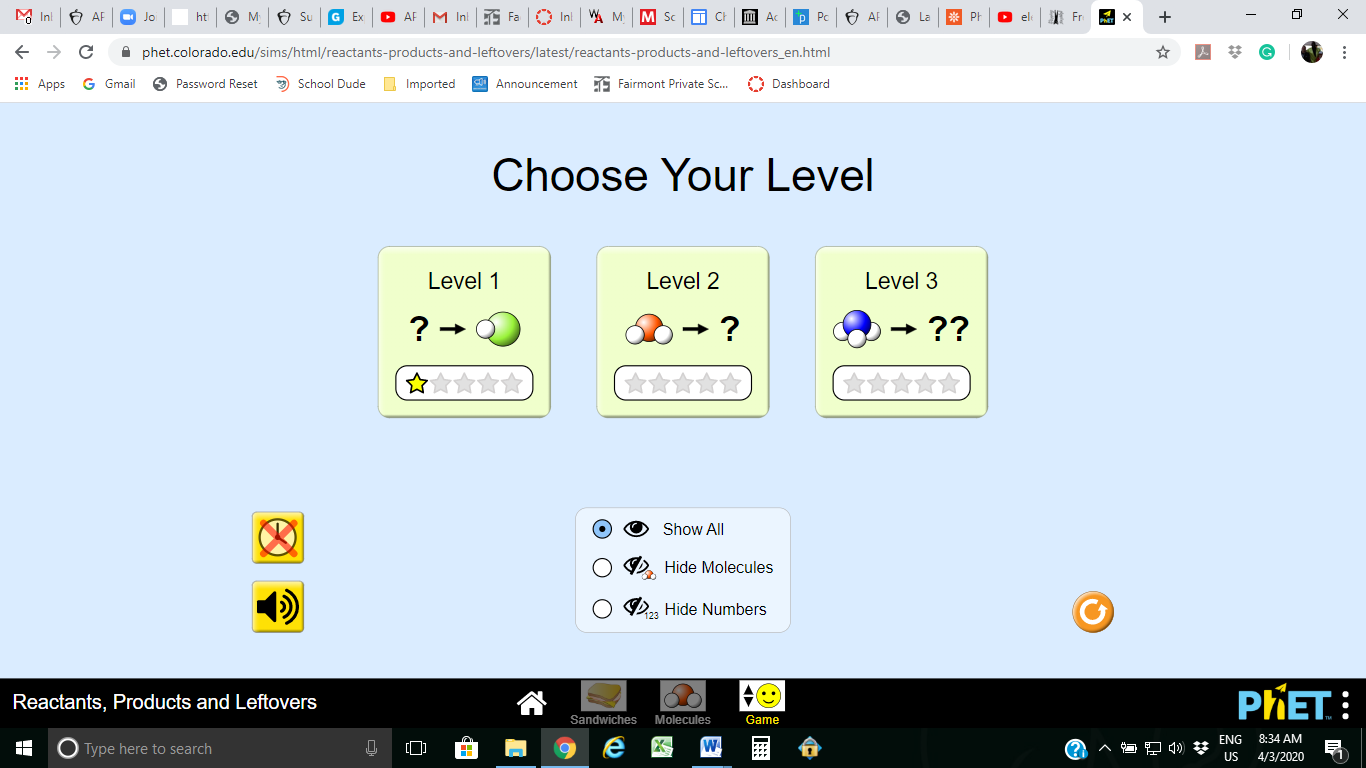 Save your document as a PDF file and upload it in the assignment portal.Note: on my PC I take a screen snap shot by pressing                     +                     , Then 			+  ###H2OH2O2#NH3N2H2#CO2H2OCH4O2#